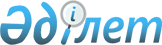 О внесении изменений и дополнения в некоторые решения Правительства Республики КазахстанПостановление Правительства Республики Казахстан от 20 декабря 2009 года № 2138

      Правительство Республики Казахстан ПОСТАНОВЛЯЕТ:



      1. Утвердить прилагаемые изменения и дополнение, которые вносятся в некоторые решения Правительства Республики Казахстан.



      2. Настоящее постановление вводится в действие по истечении десяти календарных дней со дня первого официального опубликования.      Премьер-Министр

      Республики Казахстан                       К. Масимов

Утверждены           

постановлением Правительства 

Республики Казахстан    

от 20 декабря 2009 года № 2138 

Изменения и дополнение, которые вносятся в некоторые решения

Правительства Республики Казахстан

      1. Утратил силу постановлением Правительства РК от 19.09.2014 № 995.



      2. В постановлении Правительства Республики Казахстан от 28 ноября 2007 года № 1139 "Об утверждении Правил приобретения товаров, работ и услуг при проведении операций по недропользованию" (САПП Республики Казахстан, 2007 г., № 44, ст. 521):



      в Правилах приобретения товаров, работ и услуг при проведении операций по недропользованию, утвержденных указанным постановлением:



      в подпункте 5) пункта 7, в заголовке главы 7 и в пункте 71 слово "открытые" исключить.



      3. Утратил силу постановлением Правительства РК от 10.08.2015 № 636 (вводится в действие со дня его первого официального опубликования).



      4. Утратил силу постановлением Правительства РК от 28.12.2015 № 1086 (вводится в действие со дня его первого официального опубликования).
					© 2012. РГП на ПХВ «Институт законодательства и правовой информации Республики Казахстан» Министерства юстиции Республики Казахстан
				